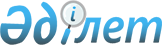 Об утверждении Правил о порядке уплаты и ставке сбора за покупку физическими лицами наличной иностранной валюты
					
			Утративший силу
			
			
		
					Постановление Правительства Республики Казахстан от 2 апреля 1999 года № 358 . Утратило силу - постановлением Правительства РК от 22 октября 2001 г. N 1347 ~P011347.
      Сноска. Утратило силу постановлением Правительства РК от 22.10.2001 № 1347 (вступает в силу с 01.01.2002).
      Во исполнение Указа Президента Республики Казахстан, имеющего силу закона, от 24 апреля 1995 года № 2235 Z952235_ "О налогах и других обязательных платежах в бюджет" Правительство Республики Казахстан постановляет: 
      1. Утвердить прилагаемые Правила о порядке уплаты и ставке сбора за покупку физическими лицами наличной иностранной валюты. 
      2. Контроль за исполнением настоящего постановления возложить на Министерство государственных доходов Республики Казахстан. 
      3. Настоящее постановление вступает в силу с 12 апреля 1999 г. 
      Сноска. В пункт 3 внесены изменения - постановлением Правительства РК от 6 апреля 1999 г. N 373 P990373_ . 
      Премьер-Министр 
      Республики Казахстан 
      1. Настоящие Правила устанавливают порядок уплаты и ставку сбора в доход республиканского бюджета сумм сбора за покупку физическими лицами наличной иностранной валюты в Республике Казахстан за тенге. 
                                2. Плательщики сбора 
      2. Плательщиками сбора за покупку физическими лицами наличной иностранной валюты являются граждане Республики Казахстан, граждане иностранных государств и лица без гражданства, осуществляющие покупку наличной иностранной валюты за тенге на территории Республики Казахстан. 
                        3. Ставка и порядок исчисления сбора 
      3. Ставка сбора устанавливается в размере 0 процентов от базы исчисления, определяемой в соответствии с пунктом 4 настоящих Правил. 
      Сноска. В пункт 3 внесены изменения - постановлением Правительства РК от 2 декабря 1999 г. N 1849 P991849_ . 
      4. Базой исчисления сбора является сумма в тенге, уплачиваемая при совершении следующих операций: 
      1) покупке наличной иностранной валюты за наличные тенге; 
      2) конвертации средств с банковского счета в тенге, производимой банком для покрытия полученной (купленной) физическим лицом наличной иностранной валюты по дебетным платежным карточкам; 
      3) покупке наличной иностранной валюты с использованием платежных документов, деноминированных в тенге. 
                        4. Порядок и сроки уплаты сбора 
      5. Удержание сбора в тенге банками и другими организациями, осуществляющими отдельные виды банковских операций (далее - уполномоченные организации), в момент получения физическим лицом наличной иностранной валюты. 
      При получении (покупке) физическим лицом наличной иностранной валюты с использованием дебетной платежной карточки в тенге, сбор удерживается банком, являющимся эмитентом платежной карточки, с банковского счета клиента в день списания (изъятия) денег. 
      В выдаваемых банками и другими уполномоченными организациями кассовых чеках указываются суммы удержанного сбора за покупку наличной иностранной валюты. 
      Сноска. В пункт 5 внесены изменения - постановлением Правительства РК от 24 апреля 1999 г. N 466 P990466_ . 
      6. Суммы сбора перечисляются банками и уполномоченными организациями в доход республиканского бюджета не позднее операционного дня, следующего за операционным днем удержания сбора. В случае, если операционный день приходится на выходной или праздничный день, операционным днем следует считать рабочий день, следующий за выходным или праздничным днем. 
      7. Банки и уполномоченные организации, удерживающие сбор, ежеквартально до 15 числа второго месяца квартала, следующего за отчетным, представляют в налоговые органы по месту своей регистрации расчет о суммах удержанного и перечисленного сбора по форме согласно приложению 1. Второй экземпляр расчета остается в банке или уполномоченной организации. 
      Расчет о суммах удержанного и перечисленного сбора заполняется на основании Реестров купленной и проданной иностранной валюты, утвержденных постановлением Правления Национального Банка Республики Казахстан от 25 июля 1997 года № 295 "Инструкция об организации обменных операций с наличной иностранной валютой в Республике Казахстан" (приложение 6), в которых банки и уполномоченные организации обязаны регистрировать каждую операцию по продаже физическим лицам наличной иностранной валюты. 
      Банки и уполномоченные организации, удерживающие сбор, по требованию физического лица обязаны выдать ему справку об удержанной сумме сбора по форме согласно приложению 2. Справка выписывается в двух экземплярах. Первый экземпляр выдается покупателю наличной иностранной валюты. Второй экземпляр остается у банка или уполномоченной организации. 
      Справки об удержании сбора за покупку наличной иностранной валюты
      хранятся в подшитом и пронумерованном виде в течение полных пяти лет 
      с даты их регистрации. 
      Выданные справки регистрируются в Книге регистрации справок об 
      удержанной сумме сбора, которая должна содержать следующие сведения:
      1) порядковый номер справки;
      2) дата выписки;
      3) фамилия, имя, отчество покупателя;
      4) серия, номер и дата выдачи документа, удостоверяющего личность 
      покупателя, РНН;
      5) сумма в тенге, внесенная для приобретения наличной иностранной 
      валюты;
      6) сумма удержанного сбора. 
      Порядковый номер справки указывается в соответствии с Книгой 
      регистрации справок. 
      За каждый отчетный период (квартал) в Книге регистрации справок
      подводятся итоги.
      При ручном ведении Книги регистрации справок ее страницы должны быть пронумерованы, прошнурованы и заверены подписью руководителя и печатью банка или уполномоченной организации. 
      При ведении Книги регистрации справок на электронных носителях ее страницы распечатываются за каждый отчетный период, заверяются подписью руководителя и печатью банка или уполномоченной организации, нумеруются и хранятся в подшитом виде. 
      Количество листов в Книге регистрации справок заверяется подписями руководителя и главного бухгалтера банка или уполномоченной организации. 
      Книга регистрации справок хранится в течение пяти лет со дня оформления в ней последней записи. 
      Сноска. В пункт 7 внесены изменения - постановлением Правительства РК от 24 апреля 1999 г. N 466 P990466_ . 
                        5. Контроль и ответственность за нарушение 
                                 порядка уплаты сбора 
      8. Банки и уполномоченные организации, осуществляющие операции, указанные в пункте 4 настоящих Правил, несут ответственность за полноту и своевременность перечисления сумм сбора в доход республиканского бюджета в соответствии с Указом Президента Республики 
      Казахстан, имеющим силу закона, от 24 апреля 1995 г. № 2235 "О налогах
      и других обязательных платежах в бюджет". 
      9. Контроль за полнотой и своевременностью уплаты в бюджет 
      сумм сбора осуществляется органами налоговой службы Республики 
      Казахстан. 
      _________________________
               (РНН)                                 Налоговый комитет по 
      _________________________                    _________________________
         (местонахождение)                              (району,городу)
      _________________________                    _________________________ 
             (телефон)                                (срок представления)
      _________________________                    _________________________
       (банковские реквизиты)                      (фактически представлено)
                                      Расчет 
                        удержанных сумм сбора за покупку наличной 
                               иностранной валюты
                      за ____________________ квартал _______ года
                           (указать период)
      ________________________________________________________________
      | № |             Показатели              |    Сумма в тенге    |      
      |п/п|                                     |                     | 
      |___|_____________________________________|_____________________|
      | 1 |Покупка наличной иностранной         |                     | 
      |   |валюты - всего                       |                     | 
      |___|_____________________________________|_____________________| 
      | 2 |Сумма сбора, подлежащего внесению в  |                     | 
      |   |бюджет - всего                       |                     | 
      |___|_____________________________________|_____________________| 
      | 3 |Фактически внесено в бюджет - всего  |                     | 
      |___|_____________________________________|_____________________| 
      | 4 |Подлежит: к доплате                  |                     | 
      |   |           возврату                  |                     | 
      |___|_____________________________________|_____________________| 
           Руководитель организации:            Работник налогового органа:
           ___________________(подпись)         ________________ (подпись)
           Главный бухгалтер:
           ___________________(подпись)         
           Сдал:                                Принял:
           ___________________(подпись)         ________________ (подпись)
           Ф.И.О. исполнителя, телефон          "___"___________ _____г. 
           Сноска. Приложение 2 - в редакции постановления Правительства РК от 
      24 апреля 1999 г. N 466  
      P990466_
       .
                                     Справка №
                          об удержании сбора за покупку
                           наличной иностранной валюты
           Кому выдана:                               Кем выдана:
          _____________(РНН)                 ______________________________
                                            (наименование уполномоченного
        ______________________               банка, уполномоченной
         _________________ 
           (Ф.И.О.)                          _______________________________
                                                      организации,
      ______________________________         _______________________________
         (серия, номер и дата выдачи            осуществляющей отдельные
        ___________________________           ______________________________
        документа, удостоверяющего             виды банковских операций)
         ________________________
         личность покупателя)
         _______________________              ________________________________
                                                    (местонахождение)
         ____________________________
                 (адрес)
      _______________________________________________________________________
      Вид иностран!Сумма куплен-!Курс прода!Сумма в !Сумма сбо!Итого сумма в!
      ной валюты  !ной наличной !жи иност- !тенге,  !ра в тен-!тенге, внесен!
                  !иностранной  !ранной ва-!облагае-!ге       !ная для покуп!
                  !валюты       !люты в тен!мая сбо-!         !ки наличной  !
                  !             !ге        !ром     !         !иностранной  ! 
                  !             !          !        !         !валюты       !
      ----------------------------------------------------------------------!
             1    !      2      !     3    ! 4(2х3) ! 5(4х1%) !   6(4+5)    !
      ______________________________________________________________________!
      Дата_____________________
           (число, месяц, год)
      Главный бухгалтер_________(подпись)
      Кассир____________________(подпись) 
      (Специалисты: Э.Жакупова
                    В.Чунтонов)       
					© 2012. РГП на ПХВ «Институт законодательства и правовой информации Республики Казахстан» Министерства юстиции Республики Казахстан
				Утверждены
постановлением Правительства
Республики Казахстан
от 2 апреля 1999 г. № 358                                 Правила                   о порядке уплаты и ставке сбора за покупку                физическими лицами наличной иностранной валюты                            1. Общие положения Приложение 1Приложение 2 